Western Australia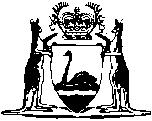 Betting Tax Act 2018Western AustraliaBetting Tax Act 2018Contents1.	Short title	22.	Commencement	2Notes	Compilation table	3	Provisions that have not come into operation	3Western Australia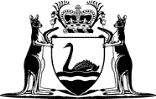 Betting Tax Act 2018An Act to impose betting tax.The Parliament of Western Australia enacts as follows:1.	Short title		This is the Betting Tax Act 2018.2.	Commencement		This Act comes into operation as follows —	(a)	sections 1 and 2 — on the day on which this Act receives the Royal Assent;	(b)	the rest of the Act — on the day on which the Betting Tax Assessment Act 2018 section 15 comes into operation.[3, 4.	Have not come into operation 2.]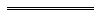 Notes1	This is a compilation of the Betting Tax Act 2018.  The following table contains information about that Act 1a.Compilation table1a	On the date as at which this compilation was prepared, provisions referred to in the following table had not come into operation and were therefore not included in this compilation.  For the text of the provisions see the endnotes referred to in the table.Provisions that have not come into operation2	On the date as at which this compilation was prepared, the Betting Tax Act 2018 s. 3 and 4 had not come into operation. They read as follows:3.	Relationship with other Acts		The Betting Tax Assessment Act 2018 and the Taxation Administration Act 2003 are to be read with this Act as if they formed a single Act.4.	Imposition of betting tax		Betting tax is imposed at the rate of 15%.Short titleNumber and yearAssentCommencementBetting Tax Act 2018 s. 1 and 238 of 201812 Dec 201812 Dec 2018 (see s. 2(a))Short titleNumber and yearAssentCommencementBetting Tax Act 2018 s. 3 and 4 238 of 201812 Dec 20181 Jan 2019 (see s. 2(b))